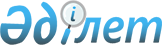 Ақтөбе қаласында көшпелі сауданы жүзеге асыру үшін арнайы бөлінген орындарды белгілеу туралы
					
			Күшін жойған
			
			
		
					Ақтөбе облысы Ақтөбе қаласының әкімдігінің 2018 жылғы 11 маусымдағы № 3443 қаулысы. Ақтөбе облысы Әділет департаментінің Ақтөбе қаласының Әділет басқармасында 2018 жылғы 15 маусымда № 3-1-193 болып тіркелді. Күші жойылды - Ақтөбе облысы Ақтөбе қаласы әкімдігінің 2019 жылғы 5 қарашадағы № 4956 қаулысымен
      Ескерту. Күші жойылды - Ақтөбе облысы Ақтөбе қаласы әкімдігінің 05.11.2019 № 4956 қаулысымен (алғашқы ресми жарияланған күнінен кейін күнтізбелік он күн өткен соң қолданысқа енгізіледі).
      Қазақстан Республикасының 2001 жылғы 23 қаңтардағы "Қазақстан Республикасындағы жергілікті мемлекеттік басқару және өзін-өзі басқару туралы" Заңының 31 бабына, Қазақстан Республикасының 2004 жылғы 12 сәуірдегі "Сауда қызметін реттеу туралы" Заңының 27 бабына сәйкес Ақтөбе қаласының әкімдігі ҚАУЛЫ ЕТЕДІ:
      1. Ақтөбе қаласында көшпелі сауданы жүзеге асыру үшін арнайы бөлінген орындар осы қаулының қосымшасына сәйкес белгіленсін.
      2. Ақтөбе қаласы әкімдігінің 2016 жылғы 26 тамыздағы № 3544 "Ақтөбе қаласында автодүкендерден және (немесе) шатырлардан (павильондардан) көшпелі сауданы жүзеге асыру үшін арнайы бөлінген орындарды белгілеу туралы" (Нормативтік құқықтық актілерді мемлекеттік тіркеу тізілімінде № 5088 болып тіркелген, 2016 жылғы 6 қазанда "Әділет" ақпараттық-құқықтық жүйесінде, 2016 жылғы 7 қазанда электрондық түрде ҚР НҚА эталондық бақылау банкінде, 2016 жылғы 7 қазанда "Актюбинский вестник" және 2016 жылғы 8 қазанда "Ақтөбе" газетінде жарияланған) қаулысының күші жойылды деп танылсын.
      3. "Ақтөбе қаласының кәсіпкерлік бөлімі" мемлекеттік мекемесі заңнамада көрсетілген тәртіппен:
      1) осы қаулыны "Ақтөбе қалалық Әділет басқармасы" мемлекеттік мекемесінде мемлекеттік тіркеуді;
      2) осы қаулыны мерзімді баспа басылымдарында және Қазақстан Республикасы нормативтік құқықтық актілерінің Эталондық бақылау банкінде ресми жариялауға жіберуді;
      3) осы қаулыны Ақтөбе қаласы әкімдігінің интернет-ресурсында орналастыруды қамтамасыз етсін.
      4. Осы қаулының орындалуын бақылау Ақтөбе қаласы әкімінің орынбасары Р. Айдашеваға жүктелсін.
      5. Осы қаулы оның алғашқы ресми жарияланған күнінен кейін күнтізбелік он күн өткен соң қолданысқа енгізіледі. Ақтөбе қаласында көшпелі сауданы жүзеге асыру үшін арнайы бөлінген орындар
					© 2012. Қазақстан Республикасы Әділет министрлігінің «Қазақстан Республикасының Заңнама және құқықтық ақпарат институты» ШЖҚ РМК
				
      Қала әкімі 

І. Испанов
Ақтөбе қаласы әкімдігінің
2018 жылғы 11 маусым
№ 3443 қаулысына қосымша
№
Арнайы бөлінген орындар
1.
"Авиақалашық" орамы, № 13 үйдің жанында
2.
Набережный көшесі, № 85 үйдің жанында
3.
Әбілқайыр хан даңғылы, № 34 үйдің жанында
4.
Әбілқайыр хан даңғылы, № 36 үйдің жанында
5.
Әбілқайыр хан даңғылы, № 46 үйдің жанында
6.
Әбілқайыр хан даңғылы, № 49, корпус 1 үйдің жанында
7.
Әбілқайыр хан даңғылы, № 58 үйдің жанында
8.
Әбілқайыр хан даңғылы, № 58, корпус 1 үйдің жанында
9.
Әбілқайыр хан даңғылы, № 59 "А" үйдің жанында
10.
Әбілқайыр хан даңғылы, № 62 "А" үйдің жанында
11.
Әбілқайыр хан даңғылы, № 65 "Б" үйдің жанында
12.
Әбілқайыр хан даңғылы, № 75 үйдің жанында
13.
Әбілқайыр хан даңғылы, № 84 "А" үйдің жанында
14.
Әбілқайыр хан даңғылы, № 85 үйдің жанында
15.
Әбілқайыр хан даңғылы, № 87 үйдің жанында
16.
"Келешек" тұрғын үй алабы, № 1 үйдің жанында
17.
Қазанғап көшесі, № 57 "В" үйдің жанында
18.
Ағайынды Жұбановтар көшесі, № 282 үйдің жанында
19.
Ағайынды Жұбановтар көшесі, № 287 үйдің жанында
20.
Ағайынды Жұбановтар көшесі, № 298 үйдің жанында
21.
Ағайынды Жұбановтар көшесі, № 300 үйдің жанында
22.
Ағайынды Жұбановтар көшесі, № 306 үйдің жанында
23.
Есет - Батыр көшесі, № 95 үйдің жанында
24.
Есет - Батыр көшесі, № 105 үйдің жанында
25.
Есет - Батыр көшесі, № 110 үйдің жанында
26.
Т.Рысқұлов көшесі, № 14 үйдің жанында
27.
Әз Наурыз көшесі, № 6 үйдің жанында
28.
Әз Наурыз көшесі, № 26 үйдің жанында
29.
Әз Наурыз көшесі, № 28 үйдің жанында
30.
Әз Наурыз көшесі, № 29 үйдің жанында
31.
Әз Наурыз көшесі, № 31 үйдің жанында 
32.
Н.Шәйкенов көшесі, № 12 үйдің жанында
33.
Н.Шәйкенов көшесі, № 14 үйдің жанында
34.
Бөкенбай Батыр көшесі, № 32 үйдің жанында
35.
Бөкенбай Батыр көшесі, № 153, корпус 6 үйдің жанында
36.
Бөкенбай Батыр көшесі, № 155, корпус 6 үйдің жанында
37.
11 шағын ауданы, № 23 үйдің жанында
38.
11 шағын ауданы, № 99 үйдің жанында
39.
11 шағын ауданы, № 112 "Б" үйдің жанында
40.
12 шағын ауданы, № 41 үйдің жанында
41.
12 шағын ауданы, № 50 "А" үйдің жанында
42.
12 шағын ауданы, № 50 "Б", корпус 2 үйдің жанында 
43.
"Батыс-2" шағын ауданы, № 8 "Г", корпус 2 үйдің жанында
44.
"Батыс-2" шағын ауданы, № 9, корпус 1 үйдің жанында
45.
"Батыс-2" шағын ауданы, № 16 "Б" үйдің жанында
46.
Тәуелсіздік даңғылы, № 2 үйдің жанында
47.
Тәуелсіздік даңғылы, № 4 үйдің жанында
48.
Тәуелсіздік даңғылы, № 13, корпус 4 үйдің жанында
49.
Тахауи Ахтанов көшесі, № 48 үйдің жанында
50.
Тахауи Ахтанов көшесі, № 57 үйдің жанында
51.
Тахауи Ахтанов көшесі, № 59 үйдің жанында
52.
Шоқан Уәлиханов көшесі, №1 "Т" үйдің жанында
53.
Шоқан Уәлиханов көшесі, № 9 үйдің жанында
54.
Шоқан Уәлиханов көшесі, № 13 үйдің жанында
55.
Шоқан Уәлиханов көшесі, №14 үйдің жанында
56.
Шернияз Жарылғасұлы көшесі, № 53 үйдің жанында
57.
Шернияз Жарылғасұлы көшесі, № 58 үйдің жанында
58.
Маресьев көшесі, № 82, корпус 3 үйдің жанында
59.
312 Атқыштар дивизиясы даңғылы, № 4 үйдің жанында
60.
М.Арынов көшесі, № 1 үйдің жанында
61.
Бурабай көшесі, № 50 үйдің жанында
62.
Ломоносов көшесі, № 2 үйдің жанында
63.
Марат Оспанов көшесі, № 58 үйдің жанында
64.
Әлия Молдағұлова даңғылы, № 11 үйдің жанында
65.
Әлия Молдағұлова даңғылы, № 33 үйдің жанында
66.
Амангелді Иманов көшесі, № 50 "А" үйдің жанында
67.
Сағи Жиенбаева көшесі, № 131 "В" үйдің жанында
68.
Алматы ауданы, Қ.Сатпаев көшесі, № 71 үйдің жанында
69.
Алматы ауданы, Қ.Сатпаев көшесі, № 73 үйдің жанында
70.
Центральная көшесі, № 24 үйдің жанында
71.
Центральная көшесі, № 84 "А" үйдің жанында
72.
Кеңес Нокин даңғылы, № 24 үйдің жанында
73.
8 Март көшесі, № 14 үйдің жанында
74.
41 разъезд, № 19 үйдің жанында
75.
Ғазиза Жұбанова көшесі, № 13 үйдің жанында
76.
Қайым Мұхамедханов көшесі, № 314 үйдің жанында
77.
Қайым Мұхамедханов көшесі, № 414 "А" үйдің жанында
78.
"Қарғалы" тұрғын үй алабы, № 4 үйдің жанында
79.
"Қарғалы" тұрғын үй алабы, № 11 үйдің жанында
80.
"Қарғалы" тұрғын үй алабы, № 12 үйдің жанында
81.
"Қарғалы" тұрғын үй алабы, № 14 "Г" үйдің жанында
82.
"Қарғалы" тұрғын үй алабы, № 15 үйдің жанында
83.
"Қарғалы" тұрғын үй алабы, № 26 үйдің жанында
84.
"Қарғалы" тұрғын үй алабы, № 38 үйдің жанында
85.
"Қызылжар" тұрғын үй алабы, № 427 үйдің жанында